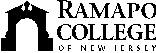 RAMAPO COLLEGE OF NEW JERSEYOffice of Marketing and CommunicationsPress ReleaseApril 25, 2019Contact:  Angela DaidoneE-mail:  news@ramapo.eduPhone:  201-684-7477Student Film Takes Best Documentary in Prestigious FestivalMAHWAH, N.J. – A short film by Ramapo College student Jennifer Seitis ’20 was named Best Documentary at the Count Basie Center for the Arts Teen + College Film Fest held in April in Red Bank, N.J.Jennifer’s film “My Name is Anon(ymous)” was selected among a record number of submissions in the annual competition for aspiring filmmakers in middle school, high school and college from New Jersey.“I became interested in filmmaking when I took an independent study in high school,” said Jennifer, a North Brunswick, N.J., native. “And I did some theater as a hobby, so it all fit.”“My Name is Anon(ymous)” follows the behind-the-scenes happenings during a Ramapo College 2018 stage production of Naomi Iizuka’s play “Anon(ymous)” that tells the story of a young refugee named Anon who escapes his war-torn homeland and comes to America in the hopes of finding his family.“I felt this was such an important and relevant topic, especially because of what’s happening in our world today,” said Jennifer, who is a double major business administration/marketing and digital film. “I sat and interviewed the cast and the director and followed them through rehearsals. It was interesting that the message of the show started to weave through their answers and perspectives. At times, it got pretty heavy.”"Jennifer is a fantastic student and a great example of the interdisciplinary opportunities our students have here at Ramapo,” said Peter Campbell, dean of the School of Contemporary Arts. “Her work expresses the kind of positive communities artists can create when they take on big questions and aren't afraid to confront difficult answers."Jennifer said her biggest challenge was editing hours of footage into a 10-minute film for her submission. “My original film was about 18 minutes, so it was really tough to have to keep editing, but in the end it worked,” she said.To watch Jennifer’s winning documentary, visit https://www.imdb.com/videoplayer/vi39762457###Ramapo College of New Jersey is the state’s premier public liberal arts college and is committed to academic excellence through interdisciplinary and experiential learning, and international and intercultural understanding. The College is ranked #1 among New Jersey public institutions by College Choice, and is recognized as a top college by U.S. News & World Report, Kiplinger’s, Princeton Review and Money magazine, among others. Ramapo College is also distinguished as a Career Development College of Distinction by CollegesofDistinction.com, boasts the best campus housing in New Jersey on Niche.com, and is designated a “Military Friendly College” in Victoria Media’s Guide to Military Friendly Schools.Established in 1969, Ramapo College offers bachelor’s degrees in the arts, business, humanities, social sciences and the sciences, as well as in professional studies, which include business, education, nursing and social work. In addition, the College offers courses leading to teacher certification at the elementary and secondary levels, and offers graduate programs leading to master’s degrees in Accounting, Business Administration, Educational Technology, Educational Leadership, Nursing, Social Work and Special Education. 